Lærer: Siw Fjelldahl 					 UKEPLAN FOR 8-10 C uke 37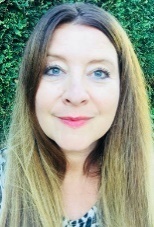 Telefon: 93090017					
siw.helen.fjelldahl@stavanger.kommune.no
http://www.velkommentiljohannes.no/Ukens mål i norsk: Leksjon 3: Fra morgen til kveld		Ukens mål i KRLE: Kristendommen i Vivo
- hva gjør du hver dag? 						- Hva er rett og galt for de kristne?
- tid og klokkeslett						- kristne ritualer
- Skrivetrening på chromebook					- gylne regel og 10 bud
Ukens mål i naturfag: Verdensrommet/Grip1		Ukens mål i samfunnsfag: Geografi/Grip 2	
-   Sola 								- Europa; land og byer. EU
-Les s. 149-154						- Les s. 29-31
								- 
								UKENS SANG: BlimE https://www.youtube.com/watch?v=caG6Csfsf1o        Frokost i kantina kl 08.10   	ORDENSELEV: Aya  VIKAR fra onsdag-fredag: Anne Sunfrid LyonKlokkaMandagMandagTirsdagTirsdagOnsdagTorsdagFredag9.00-10.30NORSK-ukeplan-lekser-ukens sang-SiwNORSK-ukeplan-lekser-ukens sang-SiwMATEMATIKK-Talar/JeffreyMATEMATIKK-Talar/JeffreyNORSK-diktat-Lese og gjøre oppgaver-lesetid-ukens sang-SiwENGELSKKap 2.S 26-27Do you like?Muntlig/skriftlig øvinger-Siw NORSK-uketest-Siw10.30-10.4510.45-12.20Mat:
11.25-11.45ENGELSK Oppstart kap 2.Tallene, fargerS22-25-SiwENGELSK Oppstart kap 2.Tallene, fargerS22-25-SiwNORSK-diktat-skrivetid-SiwNORSK-diktat-skrivetid-SiwTFOKRLE-SiwSangsamlingTFO12.20-12.4512.45-14.15MAT/HELSE/4MUSIKKKUNSTENGELSK MAT/HELSE/4MUSIKKKUNSTENGELSK NATURFAG-TalarNATURFAG-TalarSAMFUNNSFAG-SiwMATEMATIKK-Talar/JeffreyGYM-gutterGYM-jenter -Annette, Muzzi, JeffreyLEKSERLes s. 37 i norskGjør ferdig teksten på Chromebook om deg selv.Les s. 37 i norskGjør ferdig teksten på Chromebook om deg selv.Les s. 37 i norskOppgaver i hefte med klokka.Les s. 37 i norskOppgaver i hefte med klokka.Les s. 40 i norskØv på klokka med noen hjemme. Les s. 40 i norskOppgaver i hefte med klokkaØvesetningØvesetningMorsmålMorsmålSkriv på norskSkriv på norskSkriv på norskSkriv på norsket døgnet døgnmorgenmorgenformiddagformiddagettermiddagettermiddagkveldkveldNattNattklokkeklokkeklokkeslettklokkeslettHva er klokka?Hva er klokka?kvart over ….kvart over ….kvart på …..kvart på …..MellomMellommatpakkematpakkebegynnebegynnebesøkebesøkeSkal du dusje først?Skal du dusje først?Jeg er så trøtt?Jeg er så trøtt?Når står du opp?Når står du opp?